СВИМ ПОНУЂАЧИМАПРЕДМЕТ: 	Одговори на постављена питања и појашњења по ЈН бр. број 5100/2014 - реконструкција постојећег система за дојаву пожара и управљање гашењем на блоковима А1 и А2:Поштовани,На основу члана 63. ставови 2. и 3. ЗЈН (Сл. гласник РС 124/12) достављамо Вам одговоре на постављена питања по ЈН бр. број 5100/2014 - Набавка резервних делова за пумпе хидромешавине на систему отпепељивања.Питање  1) Поред понуде да ли морамо доставити сва документе из одељка 5. Захтева или је довољна наша изјава? Одговор 1: Понуђач мора доказе да испуњава обавезне услове тражене  тражене одељком 5 (УСЛОВИ ЗА УЧЕШЋЕ У ПОСТУПКУ ЈАВНЕ НАБАВКЕ ИЗ ЧЛАНА 75. ЗЈН-А И УПУТСТВО КАКО СЕ ДОКАЗУЈЕ ИСПУЊЕНОСТ ТИХ УСЛОВА) и то може да уради на следећи начин:Доставом  доказa о испуњености услова који су тражени  у обрасцу и који се могу достављати у неовереним копијама, а наручилац може пре доношење одлуке о додели уговора захтевати од понуђача чија је понуда оцењена као најповољнија, да достави на увид оригинал или оверену кипију свих или појединих достављених доказа, или Понуђач може да  наведе интернет страницу на којој су подаци који су тражени у оквиру услова јавно доступни.илиАко се у држави у којој понуђач има седиште не издају тражени докази, понуђач може, уместо доказа, приложити своју писану изјаву, дату под кривичном и материјалном одговорношћу оверену пред судским или управним органом, јавним бележником или другим надлежним органом те државе. Ако понуђач има седиште у другој држави, наручилац може да провери да ли су документи којима понуђач доказује испуњеност тражених услова издати од стране надлежних органа те државе.Питање 2: 2) Уколико морамо доставити све документе из 5. Захтева да ли могу бити у оригиналу на мађарском језику? Одговор 2: У одељку 3. Тачка  3.1. подаци о језику на којем понуда мора да буде састављена стоји:Понуда може бити сачињена на српском или енглеском  језику.Ино Понуђач може доказе дефинисане обавезним и додатним условима из тачке 77. ЗЈН као и остала документа тражена конкурсном докуметацијом (нпр. Каталози, сертификати,...) доставити и на језику земље Понуђача. Уколико Наручилац у поступку прегледа и оцене утврди да би део документације требало превести на српски или енглески језик, Наручилац ће од Понуђача захтевати да у примереном року достави тражени превод.Дакле, тражена документа можете доставити на мађарком језику.Питање 3: Уколико је рок плаћања након испоруке робе да ли су свеједно потребне захтеване гаранције? У случају да нема авансног плаћања изабрани понуђач нема обавезу издавања банкарске гаранције за повраћај аванса,остаје  обавеза  издавања Банкарску гаранцију за добро извршење посла..Овим путем Вас обавештавамо да се наведено појашњење сматра саставним делом конкурсне документације  за предметну јавну набавку.КОМИСИЈА ЗА ЈАВНУ НАБАВКУ 5100/2014     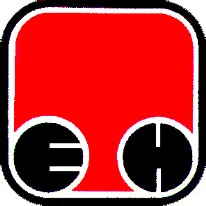 Електропривреда Србије  - ЕПСПривредно ДруштвоТермоелектране Никола Тесла,  Обреновац